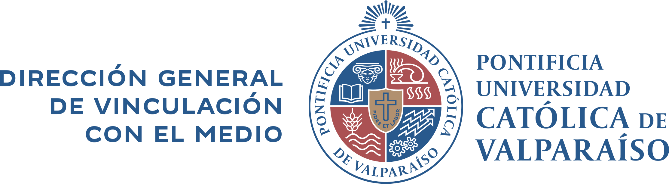 Valparaíso, 2021Formato de Respaldo a Postulación al Fondo Concursable Dirección General de Vinculación con el Medio 2021Karina Toledo CabezónDirectora General de Vinculación con el MedioPontificia Universidad Católica de ValparaísoPresenteLa Unidad Académica ______________ a través de su Director(a) ________________ hace explícito su respaldo y cofinanciamiento a la postulación del proyecto (Nombre del Proyecto) ________________________________ del académico(a) _____________________________, en el marco del “Fondo Concursable Dirección General de Vinculación con el Medio 2021”. Es de interés de la Unidad Académica que se lleve a cabo este proyecto por las siguientes razones (breve descripción):_______________________________________________________________________________________________________________________________________________________________Sin otro particular, les saluda atentamente,_________________________Firma Director(a)/ Timbre Carrera.